Учебный материал можно найти в:                                                                                          - учебник - Чернышов Г.Г. «Сварочное дело - сварка и резка металлов» / Г.Г. Чернышов, М.: Издательский центр «Академия» изд. 2004 г.- учебное пособие - Чернышов Г.Г. «Справочник электрогазосварщика и газорезчика» / Г.Г. Чернышов, М.: Издательский центр «Академия» изд. 2004 г.1. Внимательно прочитайте текст задания, сделайте конспект и ответьте на вопросы в конце текста.2. Готовые ответы на задания присылайте на электронную почту - pwaapt@yandex.ru Убедительная просьба свои работы подписывать своей фамилией, ставить дату занятия, тему занятия и свой логин электронной почты и присылать ответы через pwaapt @ yandex.ru, а не фотографии в телефоне иначе я смогу их прочитать. Сначала создайте файл или документ на мониторе Microcoft Word, затем выделите (скопируйте) вопросы задания из почты или сайта и вставьте их в созданный в файл или документ. Затем напечатайте ответы на заданные вопросы. И отсылайте только ответы на вопросы.§ 6. Технология сварки трубных СК.  1. Требования, ТУ, и ГОСТы для сварки трубопроводов (т/п).  Как уже говорилось трубопроводы применяют для подачи жидкостей, газа и сыпу-чих материалов. Они работают при различном давлении и температурах нагрева. Если рабочее давление (Р) в т/п менее 0,07 МПа, то на них не распространяются правила и нормы сварки Ростехнадзора. Стыки т/п с Рраб. свыше 0,07 МПа выпол-няются по правилам Ростехнадзора и только аттестованными для этой работы сварщиками.    Поэтому перед сборкой и сваркой трубы проверяют на соответствие их ТУ и требованиям проекта.  Основные типы и конструктивные элементы швов сварных соединений т/п, а также требования ТУ обязательные к выполнению при сборке и сварке трубных СК установлены Ростехнадзором:--для стальных трубопроводов –ГОСТ 16037-80;--для медных, медноникелеевых, а также их сплавов--ГОСТ 16038-80.  По ГОСТ предъявляют такие требования к свариваемым трубам:--наличие сертификата на поставляемые трубы;--отсутствие эллипсности труб;--отсутствие разностенности (разной толщины стенок труб);--соответствие хим. состава и мех. свойств металла труб, указанных в ТУ или ГОСТ.  2. Подготовка кромок стыков труб.  А) Перед подготовки труб к сварке проверяют —эллипсность, толщину стенок, соответствие Ø труб и соответствие хим. состава труб. Перпендикулярность плоскостей торцов к оси труб. Угол скоса кромок и угол раскрытия кромок. Величину притупления кромок.                     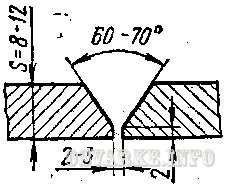 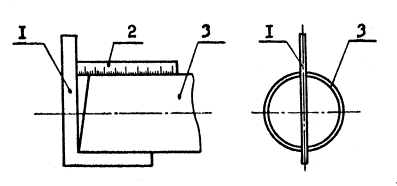   Б) Перед сваркой труб производят:--зачистку кромок на расстоянии 20-30 мм от торца кромки—выполняют шлиф-машинками или пневмотурбинками, при малых Ø можно и напильником;--выполняют (разделку кромок) угол скоса кромок—выполняют мех. способом УШМ, газорезкой, труборезом (при изготовлении секций отводов на токарном станке), при малых Ø можно и напильником;--оставляют или выполняют притупление кромок, в зависимости от толщины стенки трубопроводов.  3. Сборка стыков труб под сварку.  а) При сборке не должно быть большого смещения кромок. Допустимое смещение кромок концов труб при сборке в стык под сварку:  Тстенки (мм)             3-4            5-6           7-8             9-14             15 и более              Смещение                   1                 1,5             2                2,5                3   не более (мм)  б) Для сварки стальных труб применяют следующую подготовку кромок:--без скоса кромок для РДС труб с Тст.=2-4 мм;-- без скоса кромок для ГС труб с Тст.=1-3 мм;--с односторонним скосом двух кромок под углом 30+3ᵒ для РДС и Тст.=4-20 мм (V-образная разделка кромок);--с односторонним скосом двух кромок под углом 30+3ᵒ для ГС и Тст.=4-7 мм (V-образная разделка кромок);--с двусторонним скосом кромок двух кромок 30+3ᵒ для РДС и Тст.=более 20 мм (Х-образная разделка кромок).  в) Зазор между кромками труб выбирается следующим:   Тстенки (мм)       1-2        2-3         3-8          8-20   Зазор для РДС      --           0,5             1                2    Зазор для ГС      0,5            1              --               --  г) Величину притупления выбирают в зависимости от Ø электрода которым выполняется первый корневой шов и толщины стенки трубы. В основном этот шов выполняют эл-дом Ø=2-3 мм, а значит и величину притупления оставляют от 1,5 до 3 мм.  д) Выполнение прихваток. Прихватки выполняют электродами той же марки, что и основной шов.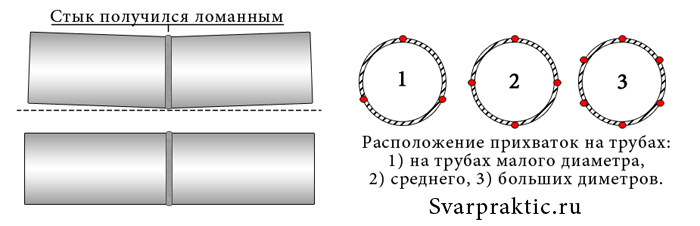   При сварке труб Ø до 100 мм—3 прихватки L=5-10 мм;                               Ø=100 мм и более—4 симметричных прихватки L=10-20 мм;                               Ø=250 мм и более— Lприхватки=до 50 мм равномерно по всей                                                                           окружности трубы через 250-300 мм.  При выполнении прихваток трубу зажимают в центраторах или других жестких приспособлениях и после выполнения прихваток проверяют параллельность и соостность сборки узла.Вопросы для зачета № 61. На трубопроводы, работающие под каким давлением (МПа), распространяются или не распространяются правила Ростехнадзора:                                                                                          а) распространяются Рраб.=  _________МПа                                                                                                                                       б) не распространяются Рраб.=   _________МПа                                                                                    2. Напишите название и размеры элементов разделки стыка кромок (в мм. и в градусах), для сборки и сварки труб  Ø = 157 мм с толщиной стенки трубы 8 мм:   a_______________________________________________________________    ᵦ_______________________________________________________________    b_______________________________________________________________ с_______________________________________________________________ 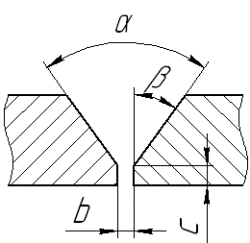 3. Какой зазор между кромками устанавливают при РДС труб с Тстенки =10 мм:                          а) - 0,5 мм.         б) - 1 мм.      в) - 3 мм.       г) - 2 мм.        д) - 1,5 мм.                                                          4. Какое количество прихваток и какой длины (Lпр.) выполняют при сборке стыков труб для РДС, следующих диаметров:                                                                                                                     Ø= до 100 мм                     кол-во=____________  Lпр.=________________________________             Ø= 100 мм и более            кол-во=____________  Lпр.=________________________________                   Ø= 250 мм и более            кол-во=____________  Lпр.=_________________________________                    5. Выберете наибольший зазор выставляемый при газовой сварке:                                                 а) - 1,0 мм;       б) - 0,5 мм;        в) - 1,5 мм.                                                         			                Фамилия, № группы______________________________________________________7. Какое количество слоев накладывают при выполнении ГС трубы с толщиной стенки трубы 5 мм:                                                                                                                                                                       а) - 1;           б) - 2;         в) - 3.4. Какое количество слоев (не считая корневого) накладывают при выполнении РДС стыка трубы с толщиной стенки трубы (Тст.) = 8 мм:                                                                                         а) - 2;         б) - 3;         в) - 4;        г) - 1.                                                                                                            